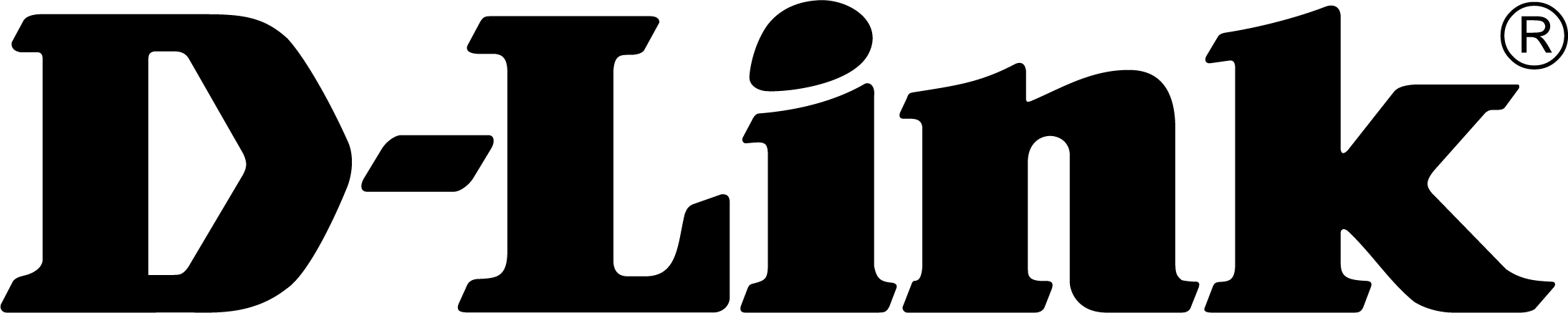 Společnost D-Link představuje mimořádně odolný, snadno ovladatelný venkovní přístupový bodDIS-3650AP s robustní konstrukcí a kompaktními rozměry poskytuje spolehlivé 
a vysokorychlostní bezdrátové připojení v průmyslovém prostředí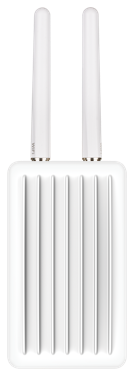 (DIS-3650AP)Česká republika, 14. října 2022 - Společnost D-Link, světový lídr v oblasti síťových technologií a konektivity, oznámila, že do svého rozsáhlého portfolia průmyslových síťových řešení přidává venkovní přístupový bod Industrial AC1200 Wave 2 Outdoor Access Point (DIS-3650AP). Novinka nabízí robustní, centrálně spravované připojení prostřednictvím nástrojů pro správu sítě Nuclias Connect i v těch nejnáročnějších prostředích, od výroby a stavebnictví, až po venkovní prostory.DIS-3650AP podporuje technologii 802.11ac Wave 2 s MU-MIMO, která poskytuje špičkovou bezdrátovou konektivitu s rychlostí až 1200 Mb/s s Fast Roamingem 802.11k/r. Vestavěná funkce Band Steering navíc umožňuje více zařízením připojit se k vysokorychlostnímu signálu Wi-Fi a zároveň k nejlepšímu dostupnému frekvenčnímu pásmu.DIS-3650AP je zkonstruováno tak, aby vydrželo a fungovalo i v náročném venkovním prostředí. Je odolné proti povětrnostním vlivům se stupněm krytí IP67, široký rozsah provozních teplot, ochranu proti přepětí 6 kV a ochranu proti elektrostatickému výboji 8 kV. Ideální je pro průmyslové instalace – můžete ho jednoduše namontovat na sloup, stěnu nebo také lištu DIN a napájet pomocí PoE, takže jej lze umístit i na těžko přístupná místa a poskytovat připojení všude tam, kde je to potřeba.Zařízení DIS-3650AP je navrženo tak, aby se přizpůsobilo a zapadlo do řady síťových prostředí. Nabízí několik provozních režimů, takže může fungovat jako přístupový bod, bezdrátový distribuční systém (WDS), WDS s přístupovým bodem nebo bezdrátový klient. Průmyslový přístupový bod lze nasadit jako samostatné zařízení nebo jako součást škálovatelné instalace s nasazením více zařízení až s 1 000 přístupovými body, které lze centrálně spravovat prostřednictvím bezplatného softwaru ke správě D-Link Nuclias Connect nebo rozbočovače Nuclias Connect Hub, což správcům sítě umožňuje vzdáleně monitorovat i konfigurovat sítě.Pro zajištění bezpečnosti je průmyslový venkovní přístupový bod AC1200 Wave 2 (DIS-3650AP) navržen se silnými funkcemi zabezpečení a ověřování, včetně segmentace bezdrátové sítě LAN, podpory VLAN a kaptivního portálu s osobním zabezpečením Wi-Fi WPA3. Klíčové funkce: Vysoká propustnost díky dvoupásmové přenosové rychlosti až 300 Mbps v pásmu 2,4 GHz a 867 Mbps v pásmu 5 GHz;Krytí IP67 (odolné proti povětrnostním vlivům), široký rozsah provozních teplot a s vestavěnou přepěťovou ochranou 6 kV a ochranou ESD 8 kV;Funguje jako samostatný přístupový bod nebo jako součást centralizovaného, škálovatelného nasazení více zařízení;Snadná správa a management pomocí bezplatného softwaru k centralizované správě D-Link Nuclias Connect nebo Nuclias Connect Hub.Cena a dostupnostPrůmyslový přístupový bod DIS-3650AP je v České republice a na Slovensku dostupný u autorizovaných prodejců D-Link za cenu 18 999 Kč (643 €) včetně DPH. Další informace najdete na adrese https://eu.dlink.com/cz/cs.O společnosti D-LinkSpolečnost D-Link již více než 35 let navrhuje, vyvíjí a vyrábí oceňovaná síťová a bezdrátová zařízení, zabezpečovací řešení pro IP kamerové systémy a technologie pro automatizaci domácnosti. Jako světový lídr v oblasti konektivity, transformuje společnost D-Link firemní sítě a jejich vybavení tak, aby fungovaly efektivněji. 
D-Link nabízí své rozsáhlé produktové portfolio organizacím a spotřebitelům prostřednictvím své globální sítě obchodních partnerů a poskytovatelů služeb. Pro více informací o společnosti D-Link navštivte www.dlink.cz nebo www.facebook.com/dlinkcz nebo www.linkedin.com/company/dlinkczV případě zájmu o další informace prosím kontaktujte:D-Link s.r.o.					Taktiq Communications s.r.o.Na Strži 1702/65					Ondřej Mádle140 62 Praha 4					Tel.: +420 739 610 370Tel.: +420 224 247 500				E-mail: ondrej.madle@taktiq.com 	E-mail: info@dlink.czhttp://www.dlink.cz/D-Link a loga D-Link jsou ochranné známky nebo registrované ochranné známky společnosti D-Link Corporation nebo jejích poboček. Všechny ostatní zde zmíněné značky třetích stran mohou být ochrannými známkami příslušných vlastníků. Copyright © 2022. D-Link. Všechna práva vyhrazena.